Приложение № 1к извещениюЛот № 1Географическая карта (схема) рыбоводного участка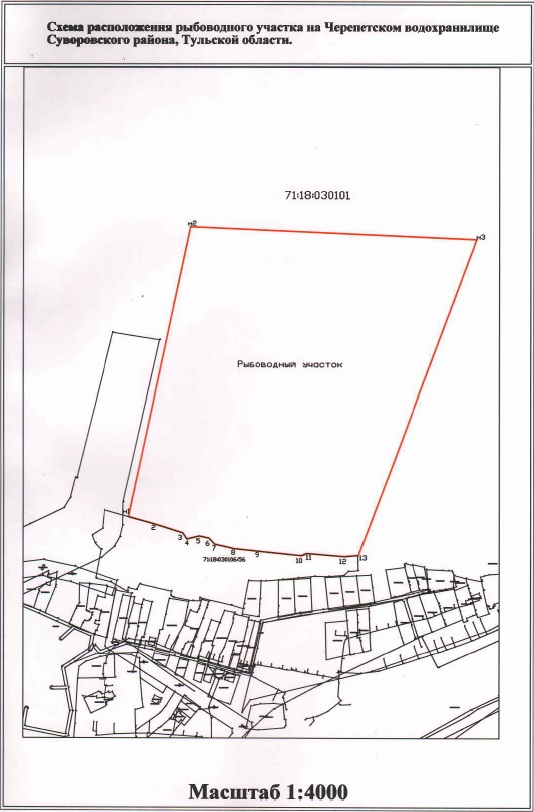 Границы определены Приказом Министерство СЕЛЬСКОГО ХОЗЯЙСТВА ТУЛЬСКОЙ ОБЛАСТИ от 26.10.2020 № 268-оснКоординаты WGS 84Координаты WGS 84Координаты WGS 84№     С.ШВ.ДОписание границ рыбоводного участка 1. 54.145135	2. 54.1486643. 54.1485564. 54.1447445. 54.1446876. 54.1447197. 54.1446918. 54,7447379. 54.14476410. 54.14481511. 54.14488812. 54.14491213. 54.14487314. 54.14494715. 54.145048       36.509412       36.510612       36.516522       36.51.4173       36.513889       36.513114       36.513009       36.512121       36.511615       36.511203       36.511084       36.510881       36.510629       36.510541       36.509969Общая площадь рыбоводного участка, на котором будет осуществляться индустриальное рыбоводство, составляет 15 га.Границы рыбоводного участка определены по точкам, которые имеют следующие координаты